Opracowała Anna Kowalczyk 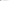 